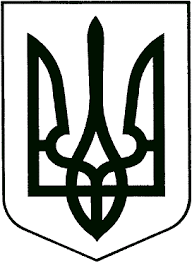 ЗВЯГЕЛЬСЬКА МІСЬКА РАДАРІШЕННЯтридцять восьма сесія				                   	восьмого скликання________________                                      		      № __________________Про внесення доповнень до Комплексної програми ,,Соціальний захист“ на 2022 – 2026 роки     Керуючись статтею 25, пунктом 22 частини першої статті 26 Закону України „Про місцеве самоврядування в Україні“, з метою  підвищення рівня соціального  захисту   мешканців  міської   територіальної громади, міська радаВИРІШИЛА:      1. Внести доповнення до Комплексної програми ,,Соціальний захист“ на 2022 – 2026 роки“, затвердженої рішенням міської ради від 21.10.2021 №326 (далі – Програма), а саме:     доповнити підрозділ 13.3 “Відзначення святкових, урочистих та пам’ятних дат” Розділу ХІІІ. “Організаційне забезпечення Програми” Програми пунктом 9 наступного змісту: “                                                                                                                                “      2. Контроль за виконанням цього рішення покласти на  постійну комісію міської ради з питань соціальної політики, охорони здоров’я, освіти, культури та спорту (Широкопояс О.Ю.) та заступника міського голови Гудзь І.Л.Міський голова                                                                       Микола БОРОВЕЦЬ                                                           Порівняльна таблиця до проекту рішення тридцять восьмої сесії міської ради восьмого скликання ,,Про внесення доповнень у додаток до рішення міської ради від 21.10.2021 №326 ,,Про затвердження Комплексної програми ,,Соціальний захист“ на 2022 – 2026 роки“Т.в.о. начальника УСЗН                                                           Надія ШАТИЛО№п/пНазва заходуВідповіда льніДжерела фінансуванняТермін виконанняОбсяг фінансування, тис. грнОбсяг фінансування, тис. грнОбсяг фінансування, тис. грнОбсяг фінансування, тис. грнОбсяг фінансування, тис. грн№п/пНазва заходуВідповіда льніДжерела фінансуванняТермін виконання202220232024202520269.Вшанування пам’яті загиблих (померлих) учасників АТО, ООС, бойових дій у зв’язку з військовою агресією російської федераціїУправління соціального захисту населення міської радиБюджет міської територіальної громади     2023 – 2026 роки--В межах фінансуванняВ межах фінансуванняВ межах фінансуванняВ межах фінансуванняПункт проекту  рішенняДо змінПісля змінПункт 1Підпункт 1.1Розділ ХІІІ. “Організаційне забезпечення Програми”13.3 “Відзначення святкових, урочистих та пам’ятних дат”ВідсутнійРозділ ХІІІ. “Організаційне забезпечення Програми”13.3 “Відзначення святкових, урочистих та пам’ятних дат”9. Назва заходу: Вшанування пам’яті загиблих (померлих) учасників АТО, ООС, бойових дій у зв’язку з військовою агресією російської федераціїВідповідальні виконавці: Управління соціального захисту населення міської радиДжерела фінансування: Бюджет міської ТГТермін виконання: 2023 – 2026 рокиОбсяг фінансування, тис. грн: 2023 – 2026 – В межах фінансування